A Renishaw apresenta as suas soluções de metrologia e fabrico aditivo em metal na Moldplas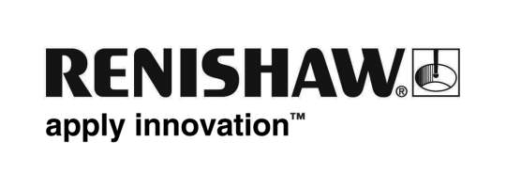 O líder mundial em tecnologias de engenharia, Renishaw, retorna à Moldplas que acontece do dia 8 ao dia 11 de novembro de 2017 na Exposalão na Batalha. Durante a feira a Renishaw irá apresentar as suas mais avançadas tecnologias para o fabrico de precisão em CNC, além de enfatizar como a tecnologia de fabrico aditivo em metal pode ajudar a melhorar os tempos de ciclos dos moldes de injeção de plásticos.Os sistemas de maquinação inteligentes são cruciais para as empresas que querem explorar os benefícios da Industria 4.0, por este motivo Renishaw irá apresentar no seu stand (pavilhão 1, stand 1B04) a poderosa integração das suas últimas tecnologias metrológicas nos processos de fabrico.A tecnologia de fabrico aditivo tem um papel importante na indústria dos moldes, indústria onde Portugal é visto como uma importante referência internacianal pela sua qualidade. A tecnologia permite incorporar complexos canais de refrigeração. Leonardo Marques, Director Comercial da Renishaw Ibérica, S.A.U., explica que “tradicionalmente os moldistas usam métodos convencionais para a fabricação dos canais de refrigeração que são furados em linhas retas, o fabrico aditivo permite que os canais de refrigeração sejam desenhados e fabricados com formas complexas que acompanham a geometria do molde e que são impossíveis de serem realizadas de outra maneira, o que contribui a melhorar a refrigeração e estender a vida útil do molde.”Para mais informação sobre a Renishaw e os seus produtos, ou para receber convites gratuitos para a feira visite www.renishaw.pt ou envie um e-mail para spain@renishaw.com.-FIN-